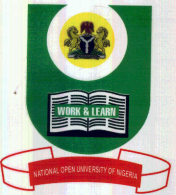 NATIONAL OPEN UNIVERSITY OF NIGERIAUniversity Village, 91 Cadastral Zone, Nnamdi Azikwe Expressway, Jabi, AbujaFACULTY OF SCIENCESNOVEMBER, 2018 EXAMINATIONSCOURSE CODE: DAM401COURSE TITLE: Oracle DatabaseCREDIT: 2 UnitsTIME ALLOWED: 2 HoursINSTRUCTION: Answer Question ONE (1) and any other THREE (3) Questions1a) Describe what you understand by relational model. (3 marks)b) State the conditions that make a database relational (3 marks)c) Briefly describe Data Dictionary?	(2 marks)d) State any six types of tasks DBAs in the Oracle world are responsible for (3 marks)e) What are Table constraints?	(2 marks)f) Enumerate four constraints that are supported by Oracle	(6 marks)g) Complete the table of enumeration of different Oracle database file types below: (6 marks)2a) State the purpose(s) of Indexes	(2 marks) b) Extensively discuss Indexes. 	(6 marks)c) Briefly describe Oracle Universal Installer (2 marks)d) In the context of Oracle Database, describe Responsibility and its access? (5 marks)
3a) State the guidelines to follow when creating additional tablespaces to help with performance. (4 marks)b) A tablespace can store one of three types of segments. Enumerate them. (4½ marks)c) Discuss Database Blocks	(5 marks)d) List three characteristics and features of Oracle Universal Installer (OUI) (1½marks)4a) Discuss the three (3) sets of data dictionary views of Oracle.	[6½ marks]b) State any five (5) categories of failures.		(2½ marks)c) Briefly describe Database Triggers (3 marks)d) List the six (6) more commonly used triggering events. (3 marks)5a) Write short notes on Operating System Blocks (5 marks)b) State the responsibilities of an Oracle Database Administrator.  (6marks)c) Storage in an Oracle database has two distinct “sides”. Name and describe them. (4 marks)S/NFile TypePurposeNaming ConventionExamples 1.Control files2.Redo log3.Data files